Tauturu no te Aronga Akonokono i te au Tangata Pakipakitai / Carer Support  E Tuanga tauturu teia mei ko mai i te Marae Ora, e kua akanoo’ia e $80 i te ra. Kua akanoo ia tikai teia moni, no te tauturu atu i te au tangata e akono nei i to ratou kopu tangata Pakipakitai, kare e tutaki ia ana.Ko tetai ua atu tangata e, kare ko ta ratou angaanga moni teia, te akapou nei ra, e 4 ora e maata atu i te ra no te akonokono atu i tetai tangata pakipakitai, te rave ara ratou I tetai turanga angaanga tinamou.Ko teia tu’anga tauturu ki te aronga e akonokono nei i te aronga Pakipakitai, ka tutaki katoa teia i te akapou’anga, no te akono’anga i teia au taeake Pakipakitai. Ka tau teia tauturu ki tetai ua atu kopu tangata, me kore taeake e akonokono nei i te tangata Pakipakitai. Kare teia ei te tutaki i te tangata angaanga e ko tana angaanga moni teia e tiaki aronga Pakipakitai. Na te tangata Pakipakitai, me kore na rauka ko te tangata e akonokono ara iaia, e akakite atu e, ko teiea te au ra ka tutaki ia atu mei roto i teia tuanga tauturu. Kua akataka’ia teia tauturu no tetai tuātau 12 Marama.Ka rauka katoa teia tuanga moni i te taangaanga, no te oko atu i tetai ua atu apinga, me kore ara angaanga, te ka riro mai e meitaki, me kore e akamatutu atu i te tangata Pakipakitai. Tera ua, me ka anoano’ia tetai akapou’anga, atoro atu i te tuanga o te Marae Ora, kia mārama koe e, me ka tau rai te reira akapou’anga ki tei akanoonoo’ia, no teia tuanga tauturu.  Ka rauka ia koe i te pati atu i teia tauturu, na roto i te atoro atu’anga i te Marae Ora no tetai claim form me kore peapa pati’anga, kia tuku ia atu kia koe. Ko te numero tutakikore o te Marae Ora koia e 0800 281 222. Me ka inangaro koe i te kite oonu atu no runga i teia tuanga tauturu, atoro atu i te kupe roro uira. Ringi atu i te numero tutakikore  0800 TAIKURA (824 5872) me ui’anga ke atu taau no teia, me kore ara atoro atu i te kupe roro uira.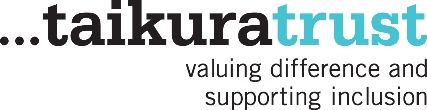 Alt text: Taikura Trust logo with byline “valuing difference and supporting inclusion”